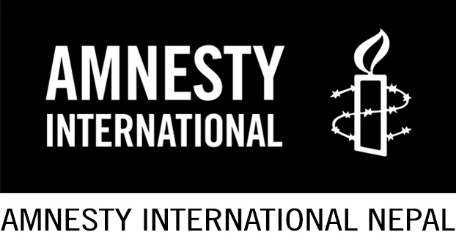 Please return the complete form to: Amnesty International NepalAmnesty Marga, Basantanagar, P.O. Box 135, Balaju, Kathmandu, Nepal. Phone 01-4364706 or 01-4365431, Fax: 01-4354987, email : vacancy@amnesty.org.npPersonal DetailsGeneral Information Languages	Please indicate level (Fluent, good, intermediate, basic). Start with first language ('mother tongue') Work experience Please describe the job you have done, state which are voluntary or temporary appointment. Start with your current or most recent job. Please continue on a separate sheet if necessary. Education and Training Please give details of courses you have completed and qualifications gained. You may asked to bring evidence of your qualifications. ReferencesPlease give us the name and address of two professional referees. The first should be your current or most recent employer. The other should be someone who knows your professional work well enough to be able to comment meaningfully about your ability to carry out this job. They must not be your relatives. I certify all the information given in this application is correctSignature 	DatePost Applied for: Full NameTitle (Ms/Mrs/Mr/Dr/Other):Permanent AddressPostal Address Mobile No: Home Phone No. Office Phone No. Fax No. Email : Sex : Age range 25 years or younger26 to 35 years35 to 45 years45 to 55 years 46 years or overDisability Do you regard yourself as having a disability?Age range 25 years or younger26 to 35 years35 to 45 years45 to 55 years 46 years or overEthnic OriginIf you wish to provide more details about your ethnic origin please specifyAge range 25 years or younger26 to 35 years35 to 45 years45 to 55 years 46 years or overIf appointed, when would you be able to start?Are there any date or times when you would NOT be available for interview?LanguageUnderstandSpeakReadWriteDates(from and to)Name and Address of employerJob title and brief description of your responsibilitiesPay and reason for leavingDatesDatesName and address of provider  /institutionDetail of course attendedQualification gained (if any)FromToName and address of provider  /institutionDetail of course attendedQualification gained (if any)1. Name AddressPhone Mobileemail2. Name AddressPhone MobileemailWorking relationshipCurrent or most recent employerWorking relationship: When we may contact this referee?After Short listing            After Offer  When we may contact this referee?After Short listing            After Offer  Other Information Please use this section to explain how your experience shows that you have the abilities to do this job. We suggest that you give evidence about each of the items on our person specification. Continue separate sheet if necessary. Declaration FormI herewith declare that I have never been involved, charged and/or punished on any cases of criminal offenses including violence against women and children, workplace harassment, sexual offense, misconduct or harassment to any person, and/or in a case that would amount to grave human rights abuses. I agree with the organizations' policy to automatically disqualify me in any stage of the screening if based on the organization's knowledge, revelation, or complaint about any of such against me. I also fully agree that such knowledge, revelation, or complaint would also lead to my automatic dismissal regardless of the nature of the contract of employment I may enter in future if I emerge successful. I also fully agree to abide by the organization's zero tolerance policy on sexual harassment.  Signature 	Date